ANNEXURE-II		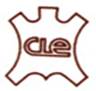 ANALYSIS – COUNTRY WISE EXPORT PERFORMANCE OF LEATHER, LEATHER PRODUCTS &  FOOTWEAR FROM INDIA DURING APRIL-NOVEMBER 2023 VIS-A-VIS APRIL-NOVEMBER 2022The Top 15 countries together account about 77.83% of India’s total leather & leather products export during April-November 2023 with export value of US $ 2468.33 Mn._________(VALUE IN MILLION US $)(VALUE IN MILLION US $)TOTALTOTALTOTALTOTALShare intotal exportShare in    total exportCOUNTRYAPR-NOVAPR-NOVAPR-NOV% ChangeShare intotal exportShare in    total export2022202220232023APR-NOV 2022APR-NOV 2023U.S.A.881.67881.67610.92-30.71%24.11%19.26%GERMANY402.83402.83360.97-10.39%11.02%11.38%U.K.343.61343.61269.69-21.51%9.40%8.50%ITALY240.44240.44216.29-10.04%6.58%6.82%FRANCE184.08184.08161.62-12.20%5.03%5.10%SPAIN148.46148.46157.626.17%4.06%4.97%U.A.E.77.3877.3873.43-5.10%2.12%2.32%NETHERLANDS150.16150.16127.87-14.84%4.11%4.03%HONG KONG41.6541.6547.4613.95%1.14%1.50%CHINA96.9696.9696.18-0.80%2.65%3.03%POLAND53.8353.8374.0137.49%1.47%2.33%BELGIUM91.4991.49112.9323.43%2.50%3.56%SOMALIA30.9730.9719.30-37.68%0.85%0.61%VIETNAM44.8444.8454.0820.61%1.23%1.71%AUSTRALIA62.9062.9052.97-15.79%1.72%1.67%PORTUGAL50.6050.6038.12-24.66%1.38%1.20%DENMARK58.0858.0835.72-38.50%1.59%1.13%KOREA REP.32.4132.4127.49-15.18%0.89%0.87%JAPAN53.1653.1652.29-1.64%1.45%1.65%RUSSIA24.7724.7743.9577.43%0.68%1.39%S. AFRICA24.2824.2822.41-7.70%0.66%0.71%CHILE30.0430.0423.84-20.64%0.82%0.75%MALAYSIA19.5519.5525.2429.10%0.53%0.80%AUSTRIA32.7232.7230.09-8.04%0.89%0.95%CANADA52.1152.1136.71-29.55%1.43%1.16%SWEDEN18.5018.5016.12-12.86%0.51%0.51%NIGERIA10.7010.707.97-25.51%0.29%0.25%INDONESIA15.1715.1717.2913.97%0.41%0.55%MEXICO26.7026.7026.41-1.09%0.73%0.83%SAUDI ARABIA24.9324.9329.5918.69%0.68%0.93%KENYA6.416.417.1010.76%0.18%0.22%SWITZERLAND17.5417.5410.54-39.91%0.48%0.33%SLOVAK REP14.5714.576.34-56.49%0.40%0.20%HUNGARY8.288.286.51-21.38%0.23%0.21%THAILAND11.0911.0912.9716.95%0.30%0.41%BANGLADESH11.7211.7211.720.00%0.32%0.37%FINLAND11.4011.409.24-18.95%0.31%0.29%TURKEY16.8116.8115.84-5.77%0.46%0.50%ISRAEL11.1111.1111.301.71%0.30%0.36%CAMBODIA5.765.767.3727.95%0.16%0.23%CZECH REPUBLIC6.976.977.609.04%0.19%0.24%GREECE5.855.857.5529.06%0.16%0.24%NEW ZEALAND6.626.624.87-26.44%0.18%0.15%OMAN5.595.595.35-4.29%0.15%0.17%SRI LANKA DSR3.723.726.0763.17%0.10%0.19%SINGAPORE8.188.188.210.37%0.22%0.26%SUDAN1.731.730.54-68.79%0.05%0.02%TAIWAN4.074.074.151.97%0.11%0.13%NORWAY4.744.744.63-2.32%0.13%0.15%DJIBOUTI1.311.311.6022.14%0.04%0.05%OTHERS166.49166.49153.52-7.79%4.55%4.84%TOTAL3656.513656.513171.60-13.26%100.00%100.00%Source : DGCIS